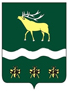 Российская Федерация Приморский крайЯковлевский муниципальный районМУНИЦИПАЛЬНЫЙ КОМИТЕТНОВОСЫСОЕВСКОГО СЕЛЬСКОГО ПОСЕЛЕНИЯ   РЕШЕНИЕ         25 марта  2020 года                         с. Новосысоевка                                    № 197 -НПА«О признании утратившим силу  решения муниципального комитета Новосысоевского сельского поселения от 29.12.2016 № 59-НПА «О  Положении  о порядке сообщения лицами, замещающими муниципальные должности  в органах местного самоуправления Новосысоевского сельского поселения, о возникновении личной заинтересованности при осуществлении своих полномочий, которая приводит или может привести к конфликту интересов»          В соответствии с Законом Приморского края № 591-КЗ от 03.10. 2019  «О внесении изменений в Закон Приморского края "О противодействии коррупции в Приморском крае", протестом прокурора Яковлевского муниципального района от 28.02.2020 № 7-2-2020/215, руководствуясь статьей 38.1 Устава Новосысоевского сельского поселения, муниципальный комитет Новосысоевского сельского поселенияРЕШИЛ:         1. Признать утратившим силу  решение муниципального комитета Новосысоевского сельского поселения от 29.12.2016 № 59-НПА «О  Положении  о порядке сообщения лицами, замещающими муниципальные должности  в органах местного самоуправления Новосысоевского сельского поселения, о возникновении личной заинтересованности при осуществлении своих полномочий, которая приводит или может привести к конфликту интересов».          2. Настоящее решение подлежит опубликованию в печатном общественно-информационном издании Новосысоевского сельского поселения  «Новости поселения» и размещению на официальном сайте администрации Новосысоевского сельского поселения.          3. Настоящее решение вступает в силу со дня его официального опубликования.Глава                                                                 Новосысоевского сельского поселения       ___________    А.В. Лутченко                                                                                                      подпись               (расшифровка подписи)